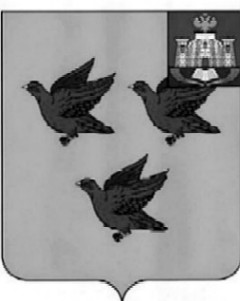 РОССИЙСКАЯ ФЕДЕРАЦИЯОРЛОВСКАЯ ОБЛАСТЬАДМИНИСТРАЦИЯ ГОРОДА ЛИВНЫПОСТАНОВЛЕНИЕ7 февраля 2024 года                                                                                                № 11 г. ЛивныО внесении изменений в постановление администрации города Ливны от 3 октября 2023 года № 78 «Об утверждении Порядка формирования реестра исполнителей муниципальной услуги по направлению деятельности «реализация дополнительных общеразвивающих программ» в соответствии с социальным сертификатом»   	В целях поддержания нормативной правовой базы в актуальном состоянии администрация города Ливны  п о с т а н о в л я е т: 	1. Внести в приложение к постановлению администрации города Ливны от 3 октября 2023 года № 78 «Об утверждении Порядка формирования реестра исполнителей муниципальной услуги по направлению деятельности «реализация дополнительных общеразвивающих программ» в соответствии с социальным сертификатом» следующие изменения:1) в подпункте 1 пункта 2.8 слова «,решение оформляется приказом Уполномоченного органа (далее – приказ)» исключить;2) пункт 2.9 изложить в следующей редакции: «2.9. Решение Уполномоченного органа о формировании соответствующей информации, включаемой в Реестр исполнителей услуги, принимается коллегиально на заседании комиссии по  рассмотрению заявки на включение в реестр исполнителей муниципальной услуги по направлению «реализация дополнительных общеразвивающих программ» в соответствии с социальным сертификатом (далее - комиссии) и оформляется протоколом заседания комиссии.Оператор  Реестра  исполнителей  услуги  в  день  принятия Уполномоченным органом решения о формировании соответствующей информации, включаемой в Реестр исполнителей услуги, включает исполнителя услуги в Реестр исполнителей услуги в информационной системе.».2. Настоящее постановление распространяется на правоотношения, возникшие с 15 ноября 2023 года, подлежит опубликованию в газете «Ливенский вестник» и размещению на официальном сайте администрации города.Глава города								              С.А. Трубицин